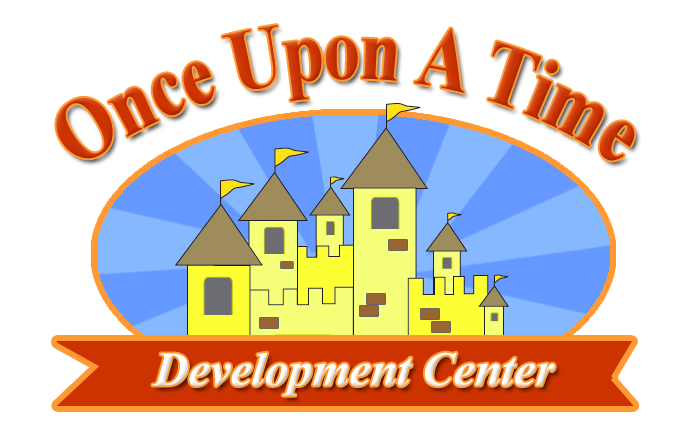 CREDIT CARD PAYMENT FORMI authorize OUAT to charge my credit card in the amount of ___________________________.I authorize OUAT to charge my credit card in the amount of ___________________________ for this and every subsequent week / month (please circle).I understand that there is a $10.00 weekly tuition service charge and a $35.00 monthly tuition service charge per child for the transaction.  (Please keep in mind that if you are paying for multiple weeks or months the appropriate service charge applies)Signature _________________________________________		Date _____________________CREDIT CARD INFORMATIONCREDIT CARD INFORMATIONCREDIT CARD INFORMATIONCREDIT CARD INFORMATIONCREDIT CARD INFORMATIONNAME OF CHILDNAME OF CHILDNAME OF CHILDNAME OF CHILDNAME OF CHILDNAME AS IT APPEARS ON CREDIT CARDNAME AS IT APPEARS ON CREDIT CARDNAME AS IT APPEARS ON CREDIT CARDNAME AS IT APPEARS ON CREDIT CARDNAME AS IT APPEARS ON CREDIT CARDADDRESSADDRESSADDRESSADDRESSADDRESSCREDIT CARD TYPE (circle one) VISAMASTER CARDAMERICAN EXPRESSDISCOVERDINERS CLUB INTERNATIONALCREDIT CARD TYPE (circle one) VISAMASTER CARDAMERICAN EXPRESSDISCOVERDINERS CLUB INTERNATIONALCREDIT CARD #                                        EXP DATE                                        EXP DATE                        CVC CODE                        CVC CODE